Part I. 	Project GroupPart II. 	Project SelectionPart III. 	Student Signatures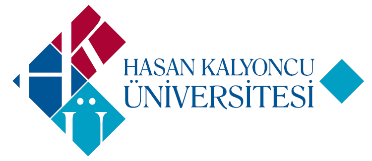 HASAN KALYONCU UNIVERSITYElectrical-Electronics Engineering DepartmentEEE 499 Project Selection FormStudent 1Student 1Student 1Student 1NameStudent IDLastnameE-mail(std)Student 2Student 2Student 2Student 2NameStudent IDLastnameE-mail(std)Student 3Student 3Student 3Student 3NameStudent IDLastnameE-mail(std)OrderProject NumberTitle of the Project12345Student 1Name SurnameSignatureStudent 2Name SurnameSignatureStudent 3Name SurnameSignature